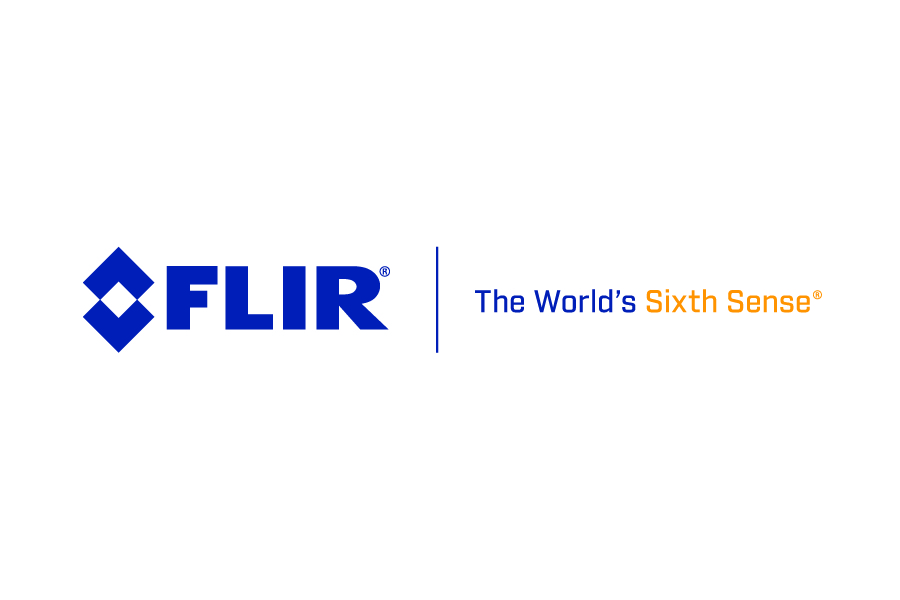 C3-Bundles – jetzt günstiger in die Wärmebildtechnik einsteigen!Sonderangebote für Handwerker im Elektro-, Bau- und HLK-Bereich.WILSONVILLE, Oregon, USA, 29.10.2018 - Für alle Bauprofis, Handwerker und Elektriker, die das Potenzial der Wärmebildtechnik nutzen möchten, hat FLIR Systems gute Nachrichten: Seit dem 15. Oktober noch bis Ende des Jahres 2018 bietet das Unternehmen spezielle, kostensparende Produkt-Bundles mit der FLIR C3 an. Die FLIR C3 ist eine leistungsstarke, voll ausgestattete Wärmebildkamera im Taschenformat, die für eine breite Palette von Anwendungen in Gebäude- und Elektrotechnik entwickelt wurde. Das schlanke, leichte Gerät passt bequem in jede Arbeitstasche, sodass die Kamera immer sofort für die Fehlersuche zur Hand ist.Wie die meisten Modelle von FLIR Systems verfügt auch die C3 über die einzigartige MSX-Technologie. Dabei werden dem Infrarotbild in Echtzeit wichtige Details von der herkömmlichen, im sichtbaren Lichtspektrum arbeitenden Kamera hinzugefügt, wodurch die Problemdiagnose einfacher und schneller wird. Minimale und maximale Temperaturmessung sowie WLAN sind ebenfalls Standard bei der FLIR C3.Während des Aktionszeitraums ist die FLIR C3 entweder als eigenständiges Produkt mit einem Rabatt von 16% oder als Teil von zwei Produktbündeln erhältlich. Das erste richtet sich an Elektriker und kombiniert die FLIR C3 mit dem robusten berührungslosen Spannungsprüfer FLIR VP52 mit CAT-IV-Klassifizierung, diversen Spannungsalarmfunktionen, einer leistungsstarken LED-Arbeitsleuchte und vielseitigen Spannungsempfindlichkeiten.An Bau- und HLK-Profis richtet sich das zweite Bundle der FLIR C3 mit dem robusten FLIR MR40, einem kompakten Feuchtemessgerät mit zwei Stiften, Einzelskala und integrierter Taschenlampe für Holz und andere gängige Baustoffe. Beide Pakete bringen es auf eine Gesamtkostenersparnis von 17% und liegen bei 610 € (zzgl. MwSt.) bzw. 639 € (zzgl. MwSt.).Kosteneinsparungen von bis zu 6% gibt es auch für die Modelle der FLIR Ex-Serie, während das Einstiegsmodel FLIR C2 noch bis Ende des Jahres stolze 18% günstiger ist. Weitere Informationen finden Sie unter: https://www.flir.de/promotions/instrumentsÜber FLIR Systems: FLIR Systems wurde 1978 gegründet und hat seinen Hauptsitz in Wilsonville, Oregon, USA. FLIR Systems ist ein weltweit führender Hersteller von Sensorsystemen, die die Wahrnehmung und die Einschätzung der Lage verbessern und so dabei helfen, Menschenleben zu retten, die Produktivität zu steigern und die Umwelt zu schützen. Mit seinen gut 3.500 Mitarbeitern verfolgt FLIR die Vision, „The World’s Sixth Sense“ zu sein, indem wir das Potenzial der Wärmebildtechnik und angrenzender Technologien ausschöpfen, um damit intelligente Lösungen für die Sicherheit und Überwachung, die Umgebungs- und Zustandsüberwachung, Outdoor-Freizeitaktivitäten, das maschinelle Sehen, die Navigation und die erweiterte Bedrohungserkennung bereitzustellen. Weitere Informationen finden Sie auf www.flir.com. Folgen Sie uns auf @flir.Informationen über diese FLIR-Infrarotkamera: FLIR Systems GmbH, Berner Straße 81, 60437 Frankfurt, Tel.: 069/950090-0, Fax: -40, E-Mail: info@flir.de	www.flir.com 	www.irtraining.eu	www.flir.de/mv 		www.flir.euBei Bedarf an Bildmaterial, Fachartikeln etc. hilft Ihnen: ABL Werbung Frank Liebelt, Kellerskopfweg 13, 65931 Frankfurt, Tel.: 069/501717, E-Mail: frankliebelt@ablwerbung.deWeitere Presseinformationen von FLIR: http://www.ablwerbung.de/presse04.htmlAnwendungsartikel aus den verschiedensten Bereichen: http://www.flir.de/cs/display/?id=40991 sowie: http://www.flirmedia.com/flir-instruments.html Hier jeweils auf den Sektor – Science/R&D, Building, Industrial, Automation etc. klicken und dann im Unterverzeichnis auf "Application stories". bzw. "Technical Note".